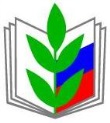 ПРОФСОЮЗ РАБОТНИКОВ НАРОДНОГО ОБРАЗОВАНИЯ И НАУКИ РОССИЙСКОЙ ФЕДЕРАЦИИ(ОБЩЕРОССИЙСКИЙ ПРОФСОЮЗ ОБРАЗОВАНИЯ)Курская областная организацияПрезидиум областной организации ПрофсоюзаПОСТАНОВЛЕНИЕО деятельности  Глушковской местнойорганизации по организационному укреплению, руководству первичными профсоюзными организациями, обучению профактиваКорякина И.В., Металиченко С.С., Зюбченко А.Н.Заслушав и обсудив информацию председателя Глушковской местной профсоюзной организации (далее – Глушковская МПО) Зюбченко А.Н., президиум обкома Профсоюза отмечает, что в организации ведется планомерная работа по организационному укреплению и мотивации профсоюзного членства, сложилась определенная система руководства первичными профсоюзными организациями (далее - ППО), обучения актива.Территориальное отраслевое соглашение по регулированию социально-трудовых отношений на 2016-2018 годы заключено с участием Главы администрации района, прошло уведомительную регистрацию в областном комитете по труду и занятости, распространяется на 884 работающих, из которых 760 являются членами Профсоюза. Абсолютное большинство образовательных организаций имеют ППО, являющиеся полноправными представителями интересов работников в отрасли. Отсутствует ППО в МКОУ ДОД «Центр детского творчества» (2 члена Профсоюза входит в ППО методического кабинета). В целом охват профчленством  за последние 5 лет существенно вырос (2014 – 60%, 2015 – 67%, 2016 – 72,9%, 2017 – 81,4%), на сегодняшний день в районе составляет 86%, что свидетельствует об эффективной организации внутрисоюзной деятельности.Среди факторов, положительно влияющих на мотивацию профчленства, можно назвать активизацию деятельности райкома Профсоюза по представительству и защите трудовых прав и интересов членов Профсоюза, акцент на адресных формах работы с членами Профсоюза, активное участие МПО в реализации областной программы «Оздоровление».Заседания райкома проводятся в соответствии с планом работы не реже 1 раза в 3 месяца. Заседания президиума проводятся по мере необходимости, но не реже, чем 1 раз в 2 месяца. План работы Глушковской МПО утвержден на заседании районного комитета, включает ряд мероприятий по укреплению организационного единства. В мае рассматривался вопрос «О работе профкома МКУДОД д\с «Сказка» по вовлечению работников в Профсоюз и повышению мотивации профсоюзного членства». Планы ППО строятся на основании плана работы райкома, выборочно предоставляются в президиум райкома (в соответствии с имеющимися ранее в ППО организационными проблемами). Из 26 ППО 25  председателей - с опытом профсоюзной работы, 1  вновь избран в 2017 году.В работе Глушковской местной профсоюзной организации практикуются:- выступление перед социальными партнерами на различного рода совместных мероприятиях;- заслушивание отчетов ППО по различным направлениям деятельности на заседаниях президиума и райкома (не реже 1 раза в 2-3 месяца;-   выезды в ППО с целью оказания практической помощи; - работа с профсоюзным активом (обучение, культурно-массовая работа, организация оздоровления и отдыха). Координация работы ППО осуществляется по различным направлениям деятельности.Райком, ППО, администрации образовательных учреждений и управление образования Глушковского района, выполняя обязательства, принятые в территориальном отраслевом соглашении по регулированию социально-трудовых отношений, коллективных договорах образовательных учреждений, работают в тесном контакте на основе принципов социального партнерства. Коллективные договоры приняты в соответствии с макетом, разработанным обкомом Профсоюза, действуют во всех образовательных учреждениях и прошли уведомительную регистрацию в Комитете по труду и занятости Курской области. В системе социального партнерства созданы и работают территориальная комиссия и комиссии  образовательных учреждений по регулированию социально-трудовых отношений  работников отрасли. Райком и профкомы образовательных учреждений работают в составе различных комиссий, принимают участие в разработке локальных нормативных актов учреждений образования и в решении различных проблем членов Профсоюза.  На заседании райкома в мае рассмотрен вопрос «О практике работы по развитию социального партнерства в сфере образования и созданию условий для стимулирования труда работников в МКОУ «Кульбакинская СОШ», МКОУ «Званновская СОШ»». В ноябре, традиционно в соответствии с планом, на заседании райкома с приглашением социальных партнеров заслушивается отчет о промежуточных итогах выполнения территориального отраслевого соглашения и коллективных договоров.Осуществляется координация деятельности ППО по вопросам создания здоровых и безопасных условий труда. В рамках Года охраны труда данная работа активизировалась. Состояние условий и охраны труда, развитие системы охраны  труда отражены в территориальном соглашении, коллективных договорах образовательных учреждений. Райком регулярно обсуждает на своих заседаниях вопросы охраны труда. В учреждениях организован трёхступенчатый административно-общественный контроль состояния охраны труда, идет работа по развитию системы управления охраной труда. Практически во всех первичных профсоюзных организациях избраны уполномоченные по охране труда профсоюзных комитетов.  В данный момент в образовательных учреждениях района идет подготовка к специальной оценке условий труда, решаются вопросы с финансированием данной работы в полном объеме. В августе на заседании райкома рассмотрен вопрос «О совместной работе руководителей и профсоюзных комитетов МКОУ «Веселовская СОШ» и МКУДОД д\с «Радуга»  по соблюдению трудового законодательства в области охраны труда, проведению СОУТ.Внештатный технический инспектор труда МПО Болдакова Я.В. и внештатный правовой инспектор Ширкова О.А., председатель МПО Зюбченко А.Н. регулярно принимают участие в совместных с управлением образования совещаниях, выездах в образовательные учреждения, проводят проверки соблюдения трудового законодательства в учреждениях системы образования Гушковского района при наличии письменных обращений профсоюзных комитетов или членов Профсоюза, с последующим обсуждением на заседаниях райкома. В рамках подготовки к заседаниям райкома проводится сбор информации по вопросам совместной работы администрации, профсоюзного комитета ППО по обеспечению здоровых и безопасных условий труда работников  и др. В рамках организации отдыха и оздоровления членов Профсоюза в 2016 году оздоровлено 18 членов Профсоюза, из них 9 по квоте в сан. Моква и в здравницы Воронежа, Северного Кавказа и др., 9 – в панс. «Энергетик» пос. Шепси Туапсинского р-на, Краснодарского края, в 2017 году – 17, из них 10 по квоте, 7 – в панс. «Энергетик»,в 2018 году – по квоте 7 путевок, 10 путевок в панс. Энергетик причем путевки в Энергетик для членов Профсоюза полностью оплачиваются из профсоюзного бюджета всех уровней. Райкомом поощряется проведение ППО мероприятий физкультурно-массовой направленности, экскурсионной деятельности.В Глушковской МПО сложилась определенная система информационной работы. Координация деятельности осуществляется на заседаниях райкома, обмен информацией  - по электронной почте. Летом в 3 ППО появились странички на сайтах образовательных учреждений. Во всех ППО имеются стенды (профсоюзные уголки) в доступных для членов Профсоюза местах с размещенной информацией по направлениям деятельности Профсоюза. На декабрь 2018 года запланировано проведение районного конкурса Профсоюзных уголков.Координируя организационно-финансовую работу в ППО, райкомом на заседаниях дважды в год (в начале и в конце года) рассматриваются сметы ППО. Средства МПО расходуются на:- культурно-массовую работу (около 30%), - оздоровление и отдых (от 10 до 20%), - материальная помощь (14% в 2016г., более 25% в 2017 и в 2018гг.), - спортивные мероприятия – 5%.  Средства ППО в основном расходуются на проведение культурно-массовых мероприятий в образовательных учреждениях, организацию экскурсий, оказание материальной помощи членам Профсоюза, приобретение новогодних подарков, организацию чествования, юбиляров,  ветеранов педагогического труда и молодых специалистов, софинансирование районного этапа конкурсов профмастерства. В рамках организации работы школы профсоюзного актива в Глушковской МПО проводится учёба председателей ППО два раза в год, учёба председателей ревизионных комиссий  ППО - один раз в год (по дополнительному графику). Председатель МПО Зюбченко А.Н.  принимает участие в работе заседаний профсоюзных комитетов ППО в течение года (четверг – профсоюзный день).В Глушковской МПО создан Молодежный совет. Председатель – Молодушкина Анна Владимировна, зам. директора по УВР МКОУ «Нижне-Мордокская СОШ» - принимала участие в работе 4 сессии областной Молодежной педагогической школы. Районный Молодежный совет оказывает помощь райкому в организации культурно-массовой и информационной работы, принимает участие в региональной Акции «Скажи СПАСИБО своему Учителю!». В деятельности Глушковской МПО по организационному укреплению, руководству первичными профсоюзными организациями, обучению актива имеются неиспользованные резервы. В планах местной и первичных профсоюзных организаций отсутствуют мероприятия по выполнению решений собраний, конференций, съездов, направленных на защиту социально-трудовых, экономических, профессиональных и иных прав и интересов членов Профсоюза и  другие. На заседаниях президиума райкома не анализируются вопросы состояния организационно-финансовой работы первичных профсоюзных организаций.  В сметах доходов и расходов местной и первичных организаций отсутствуют расходы на работу с молодежью, информационно-пропагандистскую работу, обучение профактива и инновационную деятельность.В целом имеются недочеты в ведении делопроизводства МПО – постановления и другие решения выборных коллегиальных органов оформлены не всегда в соответствии с едиными требованиями, не соблюдается номенклатура дел МПО и ППО. Деятельность Молодежного совета районной организации носит пока эпизодический характер, в работе практически не используются новые информационные технологии, до настоящего времени не открыт сайт районной организации, практически отсутствуют странички ППО на сайтах образовательных организаций. В 2016 и в 2017 году первичные профсоюзные организации, члены Профсоюза Глушковского района не принимали участие в областных профсоюзных конкурсах. Не получила развитие такая инновационная форма поддержки членов Профсоюза, как кредитно-потребительский кооператив «Образование».В районе, как и в других территориях, не используются возможности привлечения в качестве дополнительного источника финансирования мероприятий по охране труда части страховых взносов (до 20%), возвращенных из Фонда социального страхования.  Выполняя уставную задачу по защите трудовых интересов членов Профсоюза, райком добивается финансирования медицинских осмотров работников образования за счет средств работодателя. Стоимость периодического медосмотра в районе составляет более 3500руб., уже второй год проводится за счет работающих с последующим компенсированием из фонда оплаты труда (стимулирующими выплатами).Президиум обкома ПрофсоюзаП О С Т А Н О В Л Я Е Т:1. Отметить положительную динамику профсоюзного членства и целенаправленную работу Глушковской МПО (председатель – Зюбченко А.Н.) по организационному укреплению местной организации Профсоюза, руководству первичными профсоюзными организациями, развитию социального партнерства.2. Глушковскому районному комитету Профсоюза: 2.1. Продолжить работу по мотивации профчленства, добиваться создания ППО во всех образовательных организациях района.2.2. Направлять деятельность ППО на обязательное включение в планы работы мероприятий по выполнению решений собраний, конференций, съездов, направленных на защиту социально-трудовых, экономических, профессиональных и иных прав и интересов членов Профсоюза.2.3. Систематизировать деятельность районной Школы профсоюзного актива.2.4. Упорядочить делопроизводство местной и первичных профсоюзных организаций в соответствии с едиными требованиями, провести семинар с председателями ППО по данной теме.2.5. Внедрять в работу новые информационные технологии: создать сайт МПО и завершить работу по созданию ППО собственных страничек на сайтах образовательных учреждений, готовить мультимедиа-материалы, информбюллетени по актуальным вопросам деятельности профсоюзных органов и методические материалы в помощь ППО и др.2.6. Использовать возможности районных, городских СМИ, профсоюзных уголков и информцентров для пропаганды деятельности Профсоюза и информирования работников по актуальным вопросам и проблемам отрасли, направлять материалы для опубликования на сайте обкома Профсоюза.2.7. Продолжить работу по возврату членам Профсоюза средств, затраченных на прохождение медицинских осмотров.2.8. Активизировать деятельность районного Молодежного совета по защите социально-экономических и трудовых прав и интересов молодежи, привлечению внимания органов местного самоуправления к проблемам молодых педагогов, оказанию консультативной и практической помощи молодым педагогам в их самореализации в профессиональной и общественной деятельности, формированию у молодежи положительного имиджа профсоюзного активиста.2.9. Вовлекать ППО и членов Профсоюза в районные и областные профсоюзные конкурсы.2.10. Развивать такую инновационную форму социальной поддержки членов Профсоюза, как КПК «Образование».2.11. Добиваться избрания во всех ППО уполномоченных по охране труда, активизации их деятельности в образовательных организациях.2.12. Добиваться использования возможности привлечения в качестве дополнительного источника финансирования мероприятий по охране труда части страховых взносов (до 20%), возвращенных из Фонда социального страхования.2.13. Увеличить долю расходов профбюджета на работу с молодежью, информационно-пропагандистскую работу, обучение профактива и инновационную деятельность.3. Председателю Зюбченко А.Н. информацию о результатах проделанной работы предоставить в обком Профсоюза до 01 марта 2019 года.4. Контроль за выполнением постановления возложить на зам. председателя обкома Профсоюза С.С. Металиченко.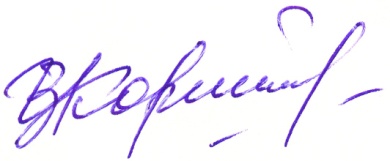 Председатель областнойорганизации Профсоюза							И.В. Корякина     13 сентября 2018г. г. г. Курск          № 19-1